ObjectiveTo establish a long-term career in the logistics industry with opportunities for career growth and to enhance my educational and professional skills in a stable and dynamic workplace. Key StrengthsExcellent written and verbal communication skills Flexible and can easily adapt to the required working conditionsCan work well under pressure, and Capable of learning new procedures and formats quicklyA complete team playerProfessional ExperienceaPRIL 2017 – jUNE 2017Internship / Bosch, Goa - India (Packaging Technology Division)Worked in stores department with SAP software using transactions to check for part location and stockKitted parts for various projects and learned how projects are classified depending on parts needed for its assemblyHandled transaction used to overview projects and work based structure divided into basic, change and optional partsHandled transaction used to deduct stock levels after issuance of parts and sparesKey learnings: Interpersonal skills, Understanding on how MNC’s operate, Overview of the logistics process from product inquiry to delivery, Understanding of the stores departmentAPRIL 2016 – JUNE 2016Internship / Kineco Kaman Composites, Goa - IndiaWorked in the Supply Chain Department Helped make purchase indents, purchase orders and work orders.Contacted vendors regarding work orders and purchase orders and also follow-up of the same April 2015 - 2018BBA in Shipping & Logistics / MES College, Goa - IndiaMarch 2013 - 2015Higher Secondary in Science / St. Xavier’ HSSC, Goa - IndiaAccomplishments/ SkillsKnowledge in ERP systems (ODOO)Computer Skills - Proficient in MS Office (Word, Excel and PowerPoint)Lead a group in business research wherein the objective was to find ways to increase a chosen business’s client base by methods such as feedback forms, survey pamphlets and a cross-sectional survey using questionnaires Volunteer work for an NGO - Kasturba Gandhi National Memorial Trust with an objective to teach  subjects like Geography and English to underprivileged and migrant studentsObtained a Certificate in Logistics Management from IPN Institute – learnt creation of requests for quotations, purchase orders, inventory product creation and its variants, learnt how to apply reordering rules to products, and learnt how to create manufacturing orders based on bill of material. Drop shipping on orders and also how to use the 3-step incoming shipment and outgoing shipping process. Personal DetailsDaniel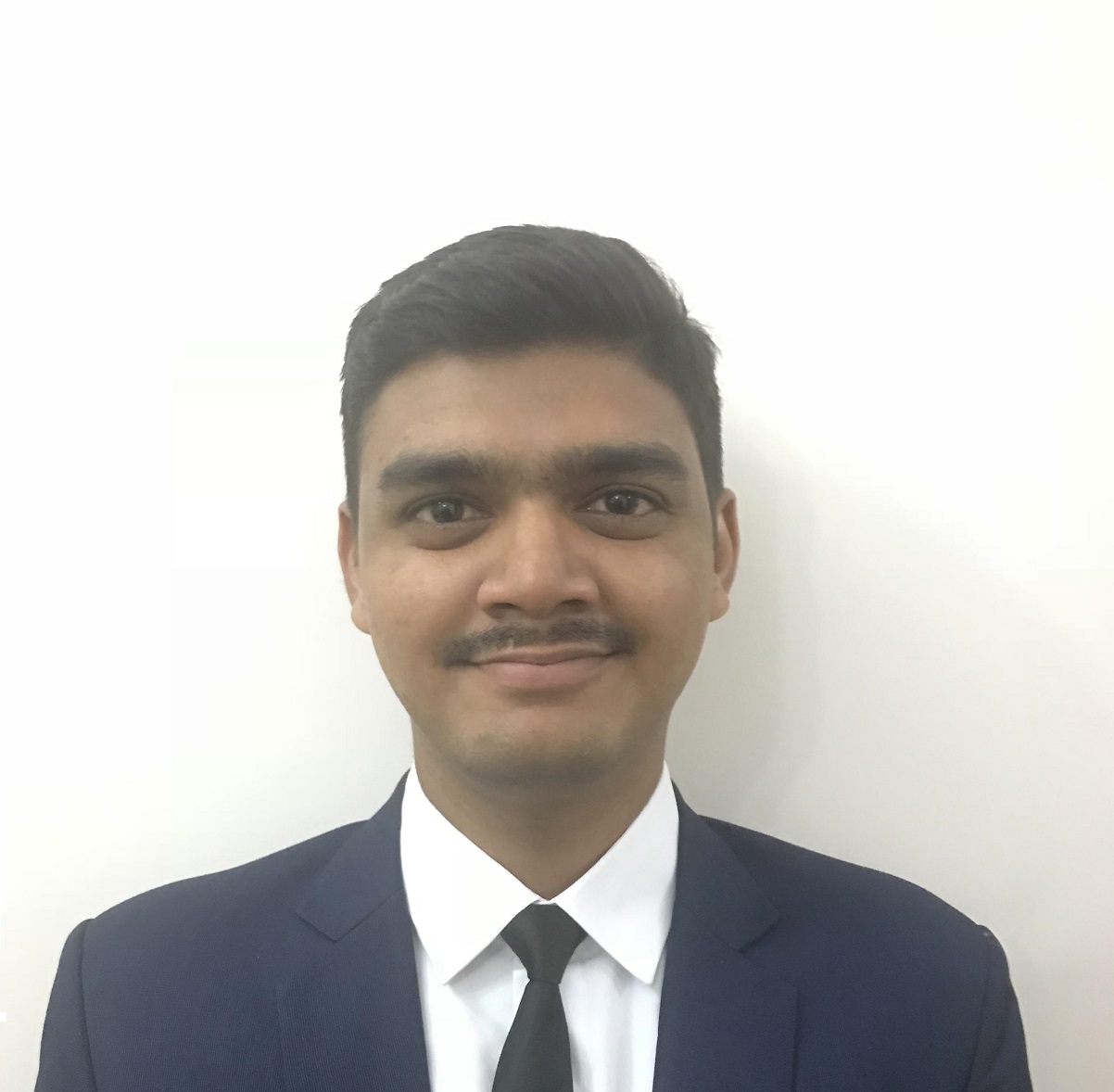 Email: Daniel.387971@2freemail.com DOBJanuary 20, 1997GenderMaleNationalityIndianMarital Status               SingleLanguagesEnglish, Hindi